«Новые педагогические практики с детьми старшего дошкольного возраста в образовательном процессе»Автор: Пухова Ольга ИвановнаИгра - это огромное светлое окно, через которое в духовный мир ребенка вливается живительный поток представлений, понятий об окружающем мире. Игра - это искра, зажигающая огонек пытливости и любознательности.Сухомлинский В. А. Игра – это ведущая деятельность, всего дошкольного возраста.  Игровая  деятельность проходит красной нитью в своей работе.С цель повышения интеллектуально- познавательных способностей детей в своей работе я активно применяю следующие образовательные технологии, в непрерывной образовательной деятельности, в самостоятельной деятельности, в режимных моментах, на которых ребята демонстрируют свои достижения.     • игровая технология1. Су-джок терапия является одним из эффективных приемов нетрадиционного обучения, обеспечивающих развитие познавательной, эмоционально-волевой сфер ребёнка и благотворно воздействует, на весь организм в целом. 2.Палочки КюизенераС помощью их в игровой форме можно довести до детей глубинное понимание основных математических понятий, развить умение сравнивать величины, дать детям представление о соразмерностях и даже о некоторых арифметических действиях.3.Кольца ЛуллияИз всего многообразия меня заинтересовало пособие «кольца Луллия», т. к. оно универсальное дидактическое средство, которое формирует мыслительные процессы у детей. Оно вносит элемент игры в занятия, помогают поддерживать интерес к изучаемому материал На сегодняшний день круги Луллия являются универсальным дидактическим средством, формирующим мыслительные процессы у детей. Ознакомившись более подробно и детально с пособием «Круги Луллия», я поняла, какой неизрасходованный потенциал есть у него. И использовать его можно практически с детьми всех возрастов, во всех видах детской деятельности не только на занятиях и в процессе совместной деятельности взрослого и ребенка, но и в самостоятельной деятельности детей.И я решила сделать эти круги и попробовать поработать с ними.Данное дидактическое пособие, сделанное на основе кругов Луллия, как игровую методику, направленную на обогащение словаря ребенка, развитие познавательной активности, расширение представлений о предметах и явлениях. Уникальность этого пособия в том, что можно получить разнообразные варианты игр. В ходе чего разработала картотеку  и несколько волшебных колец. Работа ведется поэтапно, начиная с 3-х лет,   используются 2 круга разного диаметра, состоящие из 4 секторов. А в старшем возрасте из 3 и 4 кругов разного диаметра, состоящие  из 6-8 секторов. Играя самостоятельно, дети поправляют друг друга, меняют тему игры.А еще я в своей работе использую следующие методы:-Музыкотерапия. Прослушивание классической музыки, засыпание под музыку, выполнение движений под музыку, помогает корректировать поведение детей, их эмоциональное состояние. Использую певческий метод любимой песни.-Использую словесный  (Итоговый) метод.Где дети самостоятельно  (С помощь родителей) готовятся и представляют свой «багаж знаний», в виде рисунков, поделок и презентаций, по теме недели.Благодаря использованию современных образовательных технологий, образовательный процесс становится целесообразным, результативным, эффективным, экономичным, оптимальным, целостным, системным, интенсивным, гибким, интегративным, современным.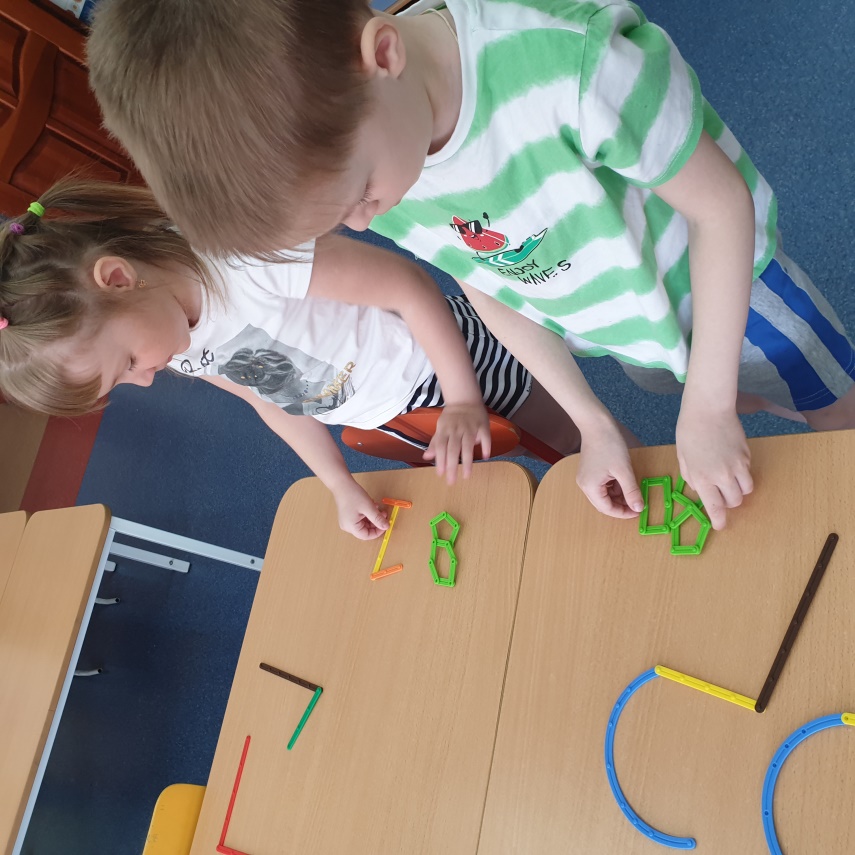 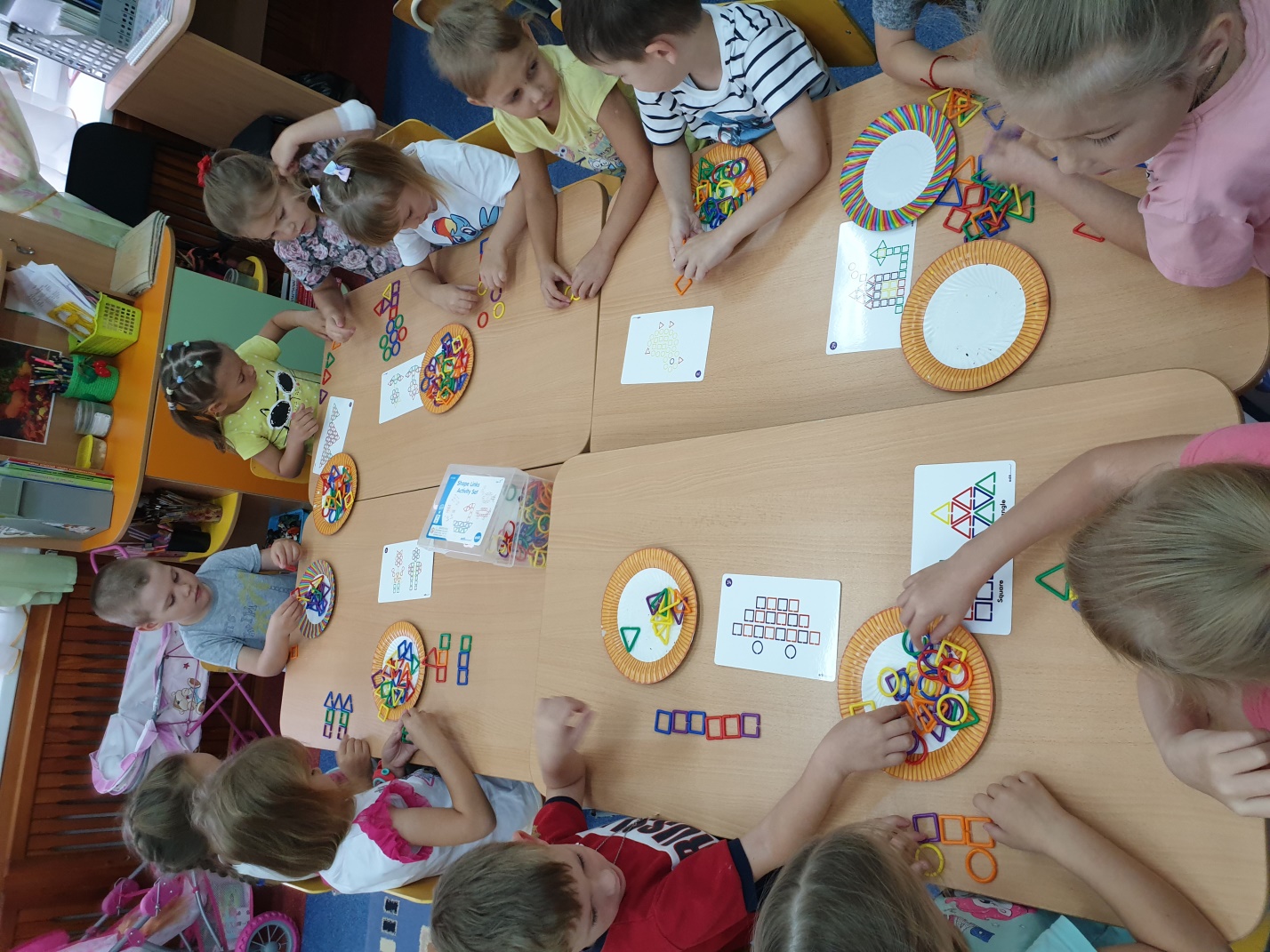 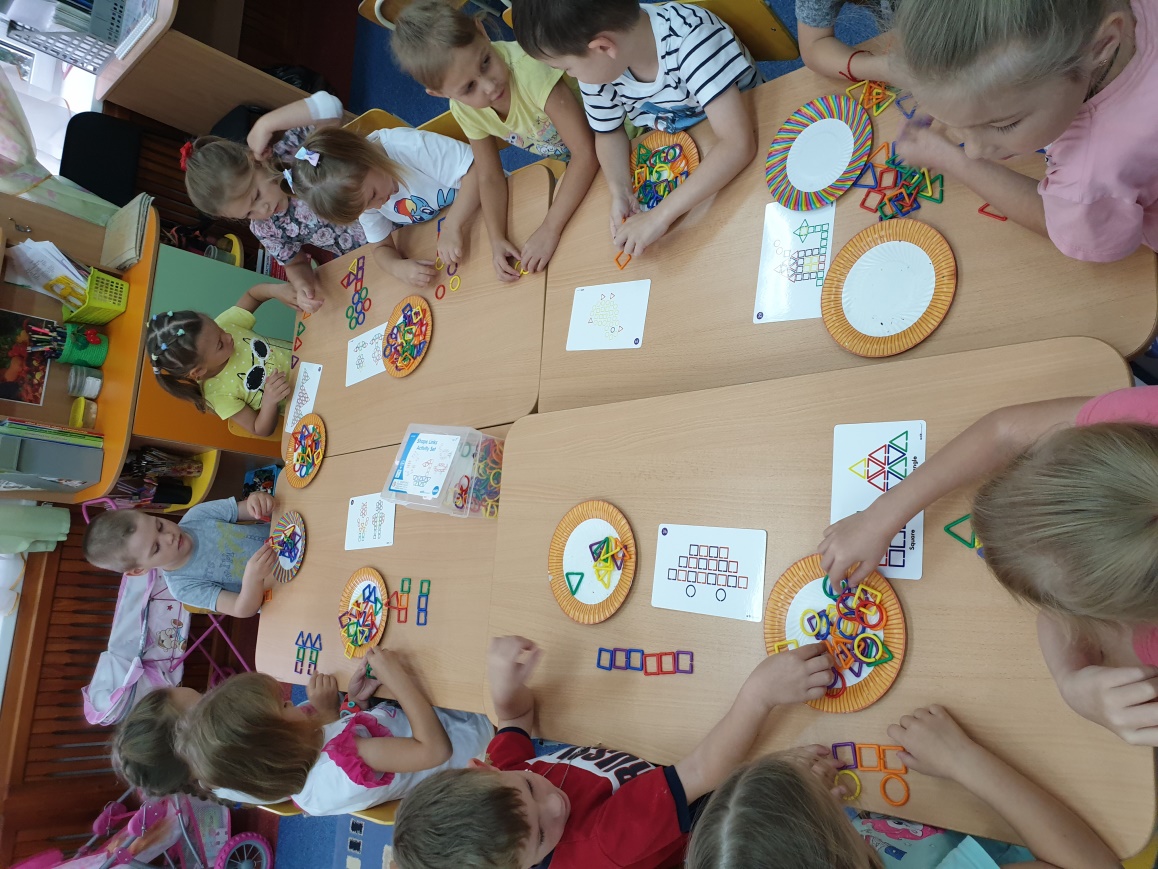 